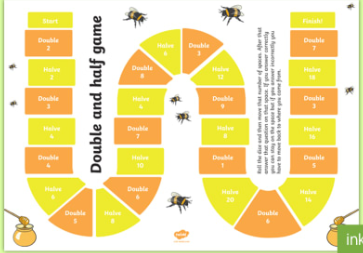 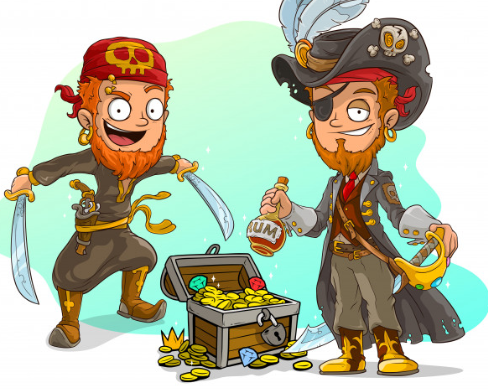 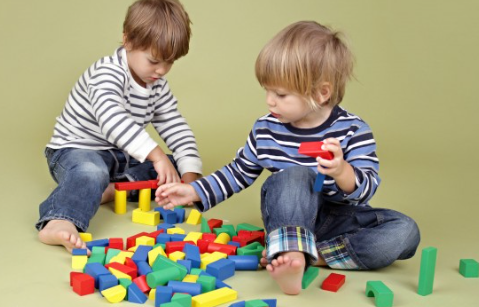 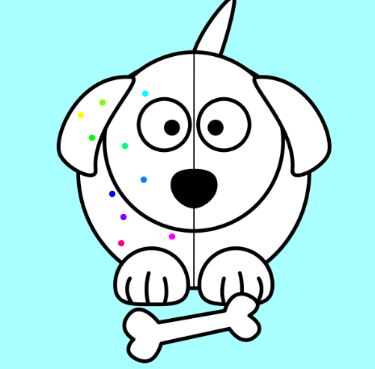 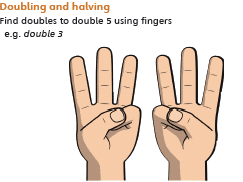 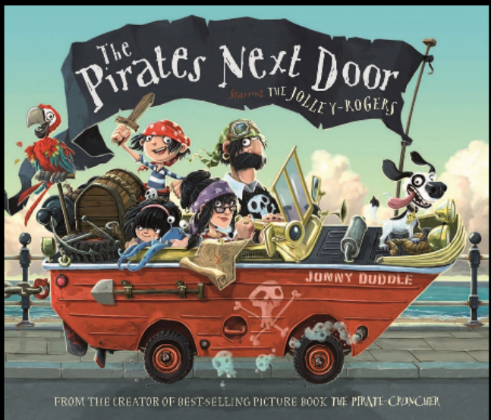 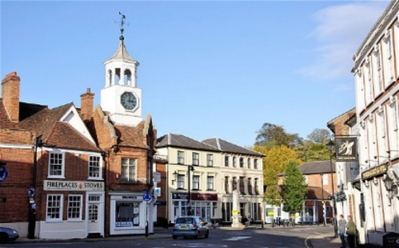 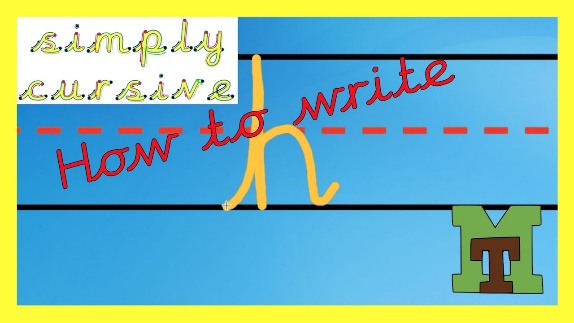 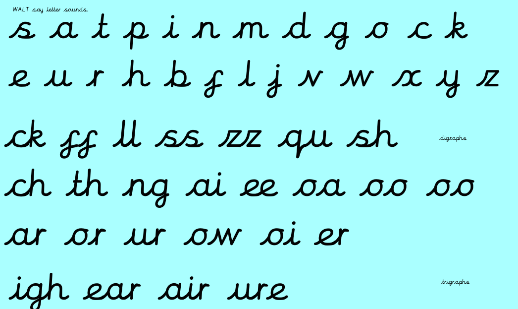 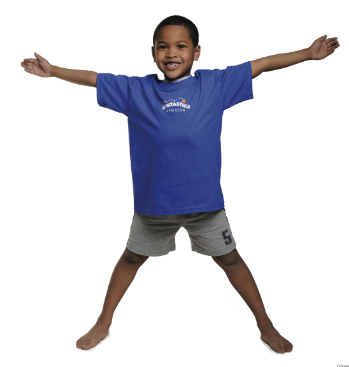 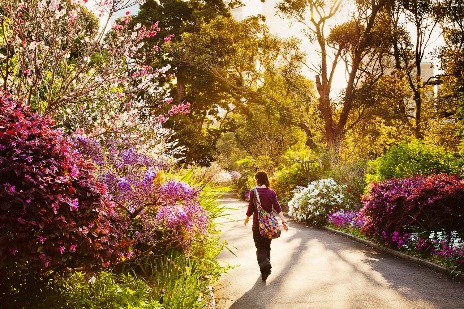 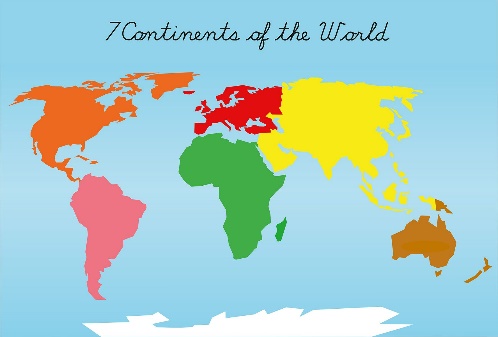 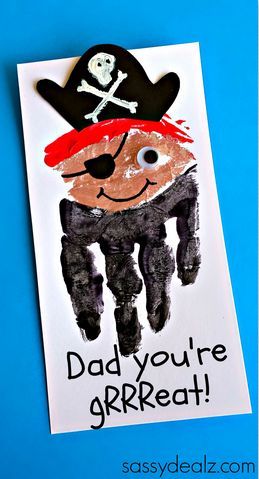 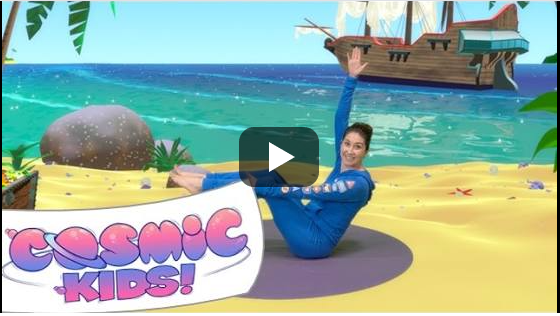 Maths ChallengesLiteracy ChallengesWOW challenges Doubling numbers.Pick a number between 1 and 5 and hold up that many fingers on one hand. Then, double it! Can you put the same number of fingers up on the other hand? How many do you have now you have doubled it? When you get really confident you could try doubling numbers up to 10- but you might need to take your shoes and socks off to use your toes to help! Maybe you could even double numbers up to 20 if you get someone else to sit with you with their fingers and toes too!Join in with Mrs Hale’s Youtube phonics every day. You can follow the link on the school website or just search for ‘Mrs Hale’ on the Youtube home page. If you subscribe to the channel (it’s free of course), you will get an email every day when the new phonics video is ready. Mindfulness Yoga.Find Cosmic Kids Yoga on Youtube and search for ‘Popcorn and the pirates.’ Have a calm 20 minute following Jamie through the pirate yoga. https://www.youtube.com/watch?v=T_0P5grVoygDoubling numbers.Make your own spotty dog or ladybird. Print off or draw an outline of a dogs face or a ladybird and draw a line straight down the middle. Chose a number between 1 and 20 and draw that many spots on one half of your dog/ladybird. Now draw the same amount of spots on the other side of the face/ladybird. How many spots do you have altogether? What a spotty picture!The pirates next door part 1. Listen to the story and answer the questions from our VIPERS. (Mrs Hale’s Youtube video dated 15.6.2020)Father’s day cardCan you make a Father’s day card for someone special in your life? If you have some paint at home you could even try and make this pirate handprint card!Halving, or sharing, amounts. Sit with one of your toys and put a pile of small toys or counters between you. Can you share equally between yourself and your toy? If you say 1 for you, 1 for me to yourself it might help! How about if you have more of your toys to share with, can you equally share 3 ways? Or 4 ways? Can all amounts be shared equally?The pirates next door part 2. Listen to the story and answer the questions from our VIPERS. (Mrs Hale’s Youtube video dated 16.6.2020)Make your own world map.Draw or print off your own world map and colour each of the seven continents a different colour to help you remember which one is which. North America- orange, South America- pink, Europe- red, Asia- yellow, Africa- green, Australia- brown and Antarctica- white.Halving, or sharing treasure.Draw 2, 3 or 4 pirates spaced out on your page. On a different piece of paper draw your own treasure. Gold coins, gems, jewels, necklaces or even trophies! Cut out all of your treasure into little pieces. Can you share the treasure equally between your pirates? Stick them underneath or next to each pirate. How many pieces of treasure does each pirate have?Make your own pirate explorer booklet.Imagine you are an explorer, searching the seven seas and across magnificent islands looking for pirates. Then, you come across a deserted island. What can you see there? What is the weather like? Do any animals live there? Are there any plants that you can eat? What is the island called? Draw some pictures and write your own facts about the island you have discovered!Take an end-of-spring walk.Look around your local area. Is there any blossom still left on the trees? What can you see that is changing as we are transitioning into summer? What can you hear outside? Are there any new flowers to smell?Can you make your own doubling and halving game to play with your family? You can make up your own rules and use whatever materials you have at home already to create the board for your game. Practice your Russell writing for the letter ‘h’.Can you write these words using your cursive writing?hop, hat, hit, hill, help, hand, hurt, shell, the, church An EMOM stands for Every Minute On the Minute. In this type of exercise, you will complete one exercise for 1 minute and then change to the next. This is a 20 minute EMOM so you will need to complete it 4 times in a row.Minute 1- Push ups on your knees. Minute 2- Air squatsMinute 3- Plank. Minute 4- Skipping. Minute 5- Rest